Publicado en Barcelona el 29/08/2018 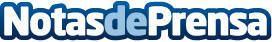 Cinco claves deportivas para cargar pilas en septiembreEspecialistas en deporte y salud de Mugendo Martial Arts enseñan pautas esenciales para retomar la rutina con energíaDatos de contacto:Verónica Bravo CostaHQ BARCELONA C/ Manel Férres, 95-97 Sant Cugat del Vallés – Barcelona648 11 76 46Nota de prensa publicada en: https://www.notasdeprensa.es/cinco-claves-deportivas-para-cargar-pilas-en Categorias: Nacional Nutrición Sociedad Cataluña Entretenimiento Otros deportes http://www.notasdeprensa.es